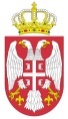 РЕПУБЛИКА СРБИЈАОПШТИНА ЋУПРИЈАОПШТИНСКА УПРАВА                                                                        ПИБ: 10137541713. октобар бр. 7Број: 404-4-65/2023-04-1Датум: 24.10.2023. годинеЋупријаПРЕДМЕТ: Позив за подношење понуда у поступку набавке услуге израде стратегије и акционог плана за безбедност саобраћаја на путевима и улицама на територији општине Ћуприја - Савет за безбедност саобраћајаПоштовани, како би проверили тржишне цене потребном је да нам доставите понуду по следећој спецификацији:Израда Стратегије безбедности саобраћаја на путевима Општине Ћуприја 2024-2028. године са предлогом акционог плана за спровођење стратегијеСВРХА ИЗРАДЕ СТРАТЕГИЈЕ БЕЗБЕДНОСТИ САОБРАЋАЈА НА ПУТЕВИМА ОПШТИНЕ ЋУПРИЈА 2024-2028. ГОДИНЕСврха израде Стратегије јесте да опише постојеће стање безбедности саобраћаја на територији Општине Ћуприја, пројектује жељено стање до истека периода на који се Стратегија односи и дефинише конкретне мере и активности које треба да доведу до жељеног стања безбедности саобраћаја на територији Општине Ћуприја у задатом периоду. 	Сходно наведеном, потребно је да се на основу анализе стања безбедности саобраћаја по свим аспектима утврде основни циљеви и правци према којима треба да се усмере активности у циљу унапређења безбедности саобраћаја на територији Општине Ћуприја у периоду на који се Стратегија односи. Утврђивање и доследно спровођење планираних мера за унапређење безбедности саобраћаја као крајњи резултат треба да имају остваривање циљева Стратегије и реализацију Акционог плана, у складу са Стратегијом безбедности саобраћаја на путевима Републике Србије за период од 2015. до краја 2020. године и Акционим планом за спровођење Стратегије безбедности саобраћаја на путевима Републике Србије, у виду смањења броја саобраћајних незгода, броја тешко повређених лица и саобраћајну ситуацију без погинуле деце на територији Општине Ћуприја на крају периода за који се Стратегија доноси.ПРОЈЕКТНИ ЗАДАТАК	Пројектни задатак се реализује у две фазе:Прва фаза обухвата анализу стања безбедности саобраћаја на територији Општине Ћуприја са предлогом мера по кључним стубовима безбедности саобраћаја.Друга фаза обухвата израду Стратегије безбедности саобраћаја на путевима Општине Ћуприја 2024-2028. године и предлог акционог плана за спровођење стратегије.Прву фазу је потребно реализовати и предати Наручиоцу у року од 60 дана од датума потписивања уговора, а другу фазу и предлог акционог плана у року од 120 дана од датума потписивања уговора.За сваку фазу потребно је формирати одговарајући извештај, који се доставља Савету за безбедност саобраћаја на путевима на територији Општине Ћуприја по завршетку одговарајуће фазе у штампаној и електронској форми (на CD-у) и то:Прва фаза:Извештај о извршеној анализи стања безбедности саобраћаја на путевима на територији Општине Ћуприја за период од 2010-2019. године са предлогом мера по кључним стубовима безбедности саобраћаја.Друга фаза:Извештај о припреми текста Стратегије безбедности саобраћаја на путевима Општине Ћуприја 2024-2028. године. 	Као саставни део текста стратегије, потребно је израдити предлог акционог плана за унапређење безбедности саобраћаја на територији општине Ћуприја, који би се односио на период до 31.12.2028. године.    У оквиру сваке од фаза потребно је организовати најмање један састанак са представницима Савета за безбедност саобраћаја на путевима на територији Општине Ћуприја на којима би се пратио ток активности у циљу реализације пројекта и евентуални проблеми у реализацији пројекта.ПРВА ФАЗА ПРОЈЕКТААнализа стања безбедности саобраћаја са предлогом мера, подразумева:1. Анализу саобраћајних незгода и њихових последица за територију Општине Ћуприја за период од 2010-2019. године, на основу доступних података о саобраћајним незгодама из базе података Полицијске управе у Јагодини. 2. Анализу стања безбедности у саобраћају за следеће категорије учесника у саобраћају: пешаци, возачи и путници на бициклу, мопеду, мотоциклу и у путничком аутомобилу. 3. Анализу броја и структуре саобраћајних незгода са учешћем аутобуса, теретних возила, комерцијалних возила и трактора. 4. Анализу по одређеним категоријама учесника у саобраћају која треба да обухвати процентуалну заступљеност одређених старосних категорија учесника у саобраћају, односно старосне категорије препознате као високоризичне категорије (деца старости од 0 до 14 година, млади старости од 15 до 30 година, одрасли старости од 31 до 64 године и старији од 65 година) и у оквиру исте по полу учесника у саобраћају. 5. Упоредну анализу процентуалне заступљености одређених категорија учесника у саобраћају (старосне категорије, врсте учесника, пол учесника и др.) у укупном броју погинулих и повређених лица у односу на њихову заступљеност у Републици Србији. Упоредну анализу је потребно извршити и у односу на циљеве и приоритете дефинисане националном Стратегијом безбедности саобраћаја.6. Временске расподеле саобраћајних незгода за све наведене категорије учесника у саобраћају (по месецима у години, по данима у току недеље и по часовима у току дана). 7. Просторну анализу саобраћајних незгода којом се обухвата број и тежина саобраћајних незгода по путним правцима и улицама на територији Општине Ћуприја. Просторном анализом потребно је представити делове мреже са највећим бројем саобраћајних незгода, са настрадалим лицима.Анализом треба приказати и расподелу саобраћајних незгода на државним путевима и улицама у односу на путеве и улице којима управља ЈКП ,,Равно 2014" општине Ћуприја, као и расподелу саобраћајних незгода по путевима и улицама у насељу у односу на саобраћајне незгоде ван насеља. 8. Анализу најчешћих видова саобраћајних незгода.9. Анализу осталих аспеката и ситуација у којима долази до настанка саобраћајних незгода (карактеристике пута, својство коловоза, саобраћајне незгоде са непознатим учиниоцем и др.)10. Анализу ставова о ризицима у саобраћају (анализу је могуће извршити и на основу доступних података Агенције за безбедност саобраћаја Републике Србије). 11. Анализу индикатора безбедности саобраћаја (анализу је могуће извршити и на основу доступних података Агенције за безбедност саобраћаја Републике Србије). Анализом индикатора потребно је обухватити: употребу сигурносних појасева (возач, сувозач, позади), употребу дечијих заштитних система, брзину кретања, употребу заштитних кацига на мопедима и мотоциклима (возач и путник).Саставни део анализе саобраћајних незгода и њихових последица морају да буду закључна разматрања у којима ће се издвојити категорије учесника (у односу на својство, категорију возила и старост) ка којима треба усмерити активности ка повећању безбедности саобраћаја. У оквиру ових разматрања потребно је назначити и делове мреже саобраћајница на којима је евидентиран повећан број саобраћајних незгода.База података која се припрема за потребе анализе саобраћајних незгода и њихових последица мора бити достављена у .xlsx формату на CD-у приликом предаје прве фазе пројекта. Целокупна база података, са свим подацима који су коришћени за ову анализу биће достављена Наручиоцу, у облику погодном за даљу обраду.ДРУГА ФАЗА ПРОЈЕКТАПотребно је припремити текст Стратегије безбедности саобраћаја на путевима Општине Ћуприја 2024-2028. године. Стратегију је потребно израдити у односу на пет стубова безбедности саобраћаја који су препознати у националној Стратегији безбедности саобраћаја на путевима Републике Србије за период 2015-2020. године и Глобалној деценији акције за безбедност саобраћаја 2011-2020 година (управљање безбедношћу саобраћаја, безбеднији путеви, безбеднији учесници, безбеднија возила и деловање након саобраћајне незгоде). Саставни део Стратегије безбедности саобраћаја на путевима Општине Ћуприја 2024-2028. године морају бити следеће области: - Увод, - Управљање безбедношћу саобраћаја, - Разлози за доношење Стратегије и Акционог плана за спровођење Стратегије, - Институционални оквир,- Правни и стратешки оквир за доношење Стратегије и Акционог плана,- Финансијски оквир,- Подаци о путној инфраструктури на територији Општине Ћуприја,- Подаци о возилима регистрованим на територији Општине Ћуприја,- Стање одзива хитних служби након саобраћајне незгоде- Ставови о ризицима у саобраћају у опшптини Ћуприја,- Индикатори безбедности саобраћаја у опшптини Ћуприја,	- Трошкови саобраћајних незгода на територији Општине Ћуприја,- Стање безбедности саобраћаја на подручју Општине Ћуприја-Анализа саобраћајних незгода и последица и идентификација проблема и циљних група:-Општина Ћуприја у односу на друге локалне самоуправе у Републици Србији,         -Временска расподела саобраћајних незгода,-Просторна расподела саобраћајних незгода,       -Безбедност деце на територији Општине Ћуприја,           -Безбедност младих на територији Општине Ћуприја,           -Безбедност младих возача на територији Општине Ћуприја,            -Безбедност пешака на територији Општине Ћуприја,            -Безбедност бициклиста на територији Општине Ћуприја,            -Безбедност моторизованих двоточкаша на територији Општине Ћуприја,            -Безбедност возача и путника у путничким возилима,           -Безбедност комерцијалних возила на територији Општине Ћуприја,            -Безбедност тракториста на територији Општине Ћуприја,          -Безбедност возача у теретним возилима,           -Упоредна анализа општина Ћуприја – Република Србија,           -Идентификација проблема у области безбедности саобраћаја на територији Општине Ћуприја         -Кључне области рада – стубови безбедности саобраћаја:          ПРВИ СТУБ – Ефикасније управљање безбедношћу саобраћаја          ДРУГИ СТУБ – Безбеднији путеви          ТРЕЋИ СТУБ – Безбеднија возила          ЧЕТВРТИ СТУБ – Безбеднији учесници у саобраћају          - Циљне групе: 		- Деца 		- Млади возачи 		- Пешаци 		- Бициклисти и мотоциклисти 		- Старији од 65 година ( 65+) 		- Возачи под утицајем алкохола и психоактивних супстанци 		- Возачи склони прекорачењу брзине 		- Возачи којима је одузета возачка дозвола због несавесног управљања возилом („несавесни возачи”) 		- Возачи комерцијалних возила 		- Возачи трактора              ПЕТИ СТУБ – Деловање након саобраћајне незгоде-Активности након саобраћајне незгоде (опис кључних активности)-Основна начела за унапређење безбедности саобраћаја -Носиоци активности за унапређење безбедности саобраћаја на подручју Општине Ћуприја (анализа свих значајних субјеката у систему безбедности саобраћаја и њихове активности) АКЦИОНИ ПЛАНПредлог акционог плана треба да буде припремљен у форми табеле у оквиру које је могуће препознати активности за сваку годину коју обухвата стратегија. За сваку конкретну активност у акционом плану неопходно је дефинисати субјекте примене, обележја приступа, оквирне трошкове реализације, извор финансија, проблем ка чијем решавању су усмерене активности и време спровођења одређене активности. Предлог акционог плана представља саставни део извештаја (документа) стратегије безбедности саобраћаја.                                                                    НАПОМЕНА:Извештаје који се предају по завршетку сваке фазе студије у којој се реализују и то:- „Анализа стања безбедности саобраћаја на територији општине Ћуприја“ и- „Стратегија безбедности саобраћаја на путевима Општине Ћуприја 2024-2028. године и предлог акционог плана за спровођење стратегије“, се достављају у електронској форми у *.doc, односно *.docx и *.pdf формату, на одговарајућем електронском медију у 5 (пет) примерака. Извештаји морају бити припремљени за штампу на А4 папиру и достављени у 5 (пет) примерка у штампаној форми, који је адекватно укоричен.Након предаје коначног текста Стратегије и акционог плана потребно је извршити јавну презентацију Стратегије безбедности саобраћаја на путевима Општине Ћуприја 2024-2028. године у просторијама које обезбеђује Наручилац.Презентација треба да обухвати аспект значаја стратешких докумената, кључних закључака анализе стања безбедности саобраћаја и циљеве који су дефинисани у оквиру Стратегије. Представници извршиоца су дужни да приликом ове јавне презентације одговарају на питања у вези са предлогом Стратегије и Акционог плана.ОБРАЗАЦ ПОНУДЕПонуда понуђача ______________________ (уписати назив понуђача), бр. ________________ од _______________ године (уписати број и датум подношења понуде), за јавну набавку услуге израде стратегије и акционог плана за безбедност саобраћаја на путевима и улицама на територији општине Ћуприја - Савет за безбедност саобраћаја.1) ОПШТИ ПОДАЦИ О ПОНУЂАЧУ2) ПОНУДУ ПОДНОСИ: Напомена:Заокружити начин подношења понуде и уписати податке о подизвођачу, уколико се понуда подноси са подизвођачем, односно податке о свим учесницима заједничке понуде, уколико понуду подноси група понуђача.3) ПОДАЦИ О ПОДИЗВОЂАЧУ 	Напомена:Табелу „Подаци о подизвођачу“ попуњавају само они понуђачи који подносе  понуду са подизвођачем, а уколико има већи број подизвођача од места предвиђених у табели, потребно је да се наведени образац копира у довољном броју примерака, да се попуни и достави за сваког подизвођача.4) ПОДАЦИ О УЧЕСНИКУ  У ЗАЈЕДНИЧКОЈ ПОНУДИНапомена:Табелу „Подаци о учеснику у заједничкој понуди“ попуњавају само они понуђачи који подносе заједничку понуду, а уколико има већи број учесника у заједничкој понуди од места предвиђених у табели, потребно је да се наведени образац копира у довољном броју примерака, да се попуни и достави за сваког понуђача који је учесник у заједничкој понуди.5) OПИС ПРЕДМЕТА НАБАВКЕ: Јавна набавка услуге израде стратегије и акционог плана за безбедност саобраћаја на путевима и улицама на територији општине Ћуприја - Савет за безбедност саобраћајаНапомена:Образац понуде понуђач мора да попуни и потпише, чиме потврђује да су тачни подаци који су у обрасцу понуде наведени. Уколико понуђачи подносе заједничку понуду, група понуђача може да се определи да образац понуде потписују сви понуђачи из групе понуђача или група понуђача може да одреди једног понуђача из групе који ће попунити и потписати образац понуде.   Датум:					                Потпис понуђача _____________________	                                           _________________________Понуђач је потребно да испуни следеће услове:Да располаже са најмање једним дипломираним инжењером саобраћаја са лиценцом ИКС 370 (Доказ: Фотокопија лиценце, као и потврда о важењу исте);Да располаже са најмање једним дипломираним инжењером саобраћаја (Доказ: Фотокопија лиценце, као и потврда о важењу исте);Да располаже са најмање једним струковним инжењером саобраћаја (Доказ: Фотокопија лиценце, као и потврда о важењу исте);Да располаже са најмање једним доктором техничких наука из научне области саобраћаја (Доказ: Фотокопија лиценце, као и потврда о важењу исте);(Напомена: Понуђач је дужан да достави фотокопије уговора о раду или фотокопије М за лица (извршиоце) запослена код понуђача, као и фотокопије уговора ван радног односа за лица (извршиоце) која нису запослена код понуђача. Наручилац ће прихватити све уговоре о радном ангажовању лица ван радног односа у складу са Законом о раду.)Да је реализовао најмање 2 (две) стратегије безбедности саобраћаја за локалне самоуправе на територији Републике Србије (Доказ: Потврде Наручилаца или копије уговора о реализацији најмање 2 (две) стратегије безбедности саобраћаја за локалне самоуправе на територији Републике Србије.Уговор ће се закључити са понуђачем чија понуда буде изабрана као најповољнија, тј. чија понуда буде са најнижом понуђеном ценом.Контакт особа за набавке: Гордана Јовановић, тел. 035/8150-922.Контак особa у вези са спецификацијом предметне набавке: Бобан Златановић, тел. 063530692.Молимо Вас да по пријему позива за подношење понуда на исти одговорите најкасније до 30.10.2023. године до 12 часова на мејл: nabavke@cuprija.rs, gordana.jovanovic@cuprija.rs, или лично доставите понуду на писарници Општинске управе општине Ћуприја, ул. 13. октобар бр. 7, 35230 Ћуприја, са назнаком: „Понуда за набавку услуге израде стратегије и акционог плана за безбедност саобраћаја на путевима и улицама на територији општине Ћуприја - Савет за безбедност саобраћаја, бр. ЈН 404-4-65/2023-04“, за Одсек јавних набавки, НЕ ОТВАРАТИ.Назив понуђача:Адреса понуђача:Матични број понуђача:Порески идентификациони број понуђача (ПИБ):Име особе за контакт:Електронска адреса понуђача (e-mail):Телефон:Телефакс:Број рачуна понуђача и назив банке:Лице овлашћено за потписивање уговора:А) САМОСТАЛНОБ) СА ПОДИЗВОЂАЧЕМВ) КАО ЗАЈЕДНИЧКУ ПОНУДУ1)Назив подизвођача:Адреса:Матични број:Порески идентификациони број:Име особе за контакт:Проценат укупне вредности набавке који ће извршити подизвођач:Део предмета набавке који ће извршити подизвођач:2)Назив подизвођача:Адреса:Матични број:Порески идентификациони број:Име особе за контакт:Проценат укупне вредности набавке који ће извршити подизвођач:Део предмета набавке који ће извршити подизвођач:1)Назив учесника у заједничкој понуди:Адреса:Матични број:Порески идентификациони број:Име особе за контакт:2)Назив учесника у заједничкој понуди:Адреса:Матични број:Порески идентификациони број:Име особе за контакт:3)Назив учесника у заједничкој понуди:Адреса:Матични број:Порески идентификациони број:Име особе за контакт:Укупна цена без ПДВ-а:Укупна цена са ПДВ-ом:Рок извршења услуге:Рок за израду прве фазе која обухвата анализу стања безбедности саобраћаја на територији општине Ћуприја са предлогом мера по кључним стубовима безбедности саобраћаја је 60 дана од датума потписивања Уговора.Рок за израду друге фазе која обухвата израду стратегије безбедности саобраћаја на путевима општине Ћуприја 2024-2028 године и предлог акционог плана за спровођење стратегије је 120 дана од датума потписивања Уговора.Извештаји по завршетку сваке фазе се достављају у електронској форми у *.doc, односно *.docx и *.pdf формату, на одговарајућем електронском медију у 5 (пет) примерака. Извештаји морају бити припремљени за штампу на А4 папиру и достављени у 5 (пет) примерка у штампаној форми, који је адекватно укоричен.Место испоруке извештаја је Општинска управа општине Ћуприја, улица 13. октобар бр. 7, 35230 Ћуприја.Рок и начин плаћања:Наручилац је дужан да Пружаоцу услуге изврши плаћање:- У року који не може да буде дужи од 45 дана од дана пријема електронске фактуре и достављеног извештаја о извршеној услузи анализе стања безбедности саобраћаја на територији општине Ћуприја са предлогом мера по кључним стубовима безбедности саобраћаја (прва фаза), тј. достављеног документа у штампаном и електронском облику, издате сагласности Наручиоца на поменути документ (или записник о квантитативном и квалитативном пријему).- У року који не може да буде дужи од 45 дана од дана пријема електронске фактуре и достављеног извештаја о извршеној услузи израде стратегије безбедности саобраћаја на путевима општине Ћуприја 2024-2028 године и предлог акционог плана за спровођење стратегије (друга фаза), тј. достављеног документа у штампаном и електронском облику, издате сагласности Наручиоца на поменути документ (или записник о квантитативном и квалитативном пријему).Електронска фактура мора бити унета у систем електронских фактура у складу са Законом о електронском фактурисању.Рекламациони рок:У случају да Наручилац констатује да су утврђени недостаци у квалитету извршених услуга, понуђач је дужан исте отклонити најкасније у року од 3 дана од дана пријема рекламације од стране Наручиоца.Рок важења понуде (минимум 30 дана) уписати у празно поље: